RELATÓRIO   DAS ATIVIDADES LEI ALDIR BLANC – 2020PROJETO: CONTRATAÇÃO DE COMPANHIA PARA APRESENTAÇÕES DE DANÇA/TEATRO – PEÇA TEMA INFANTIL.  VALOR APLICADO: R$20.200,00DATA DO EVENTO: 18 de dezembro de 2020.apresentação às 19h30 min.LOCAL DO EVENTO:  Centro Cultural Benedito Rakowski – Rua Major Estevão do Nascimento, 570, centro, Coronel Vivida–Pr - 85550-000, Coronel Vivida – PR.  (46) 3232 – 4690DESCRIÇÃO DO EVENTOA Instituição artística que atendeu o Chamamento Público de número 08/20, foi a  Academia de Dança Biodinâmica na pessoa de seu presidente Herveton Zamarchi.Os espetáculos aconteceram no dia 18 de dezembro de 2020, as 19:00 e 20:30, onde recebeu 90 pessoas na primeira sessão e 60 na segunda sessão, com a entrada gratuita, respeitando o protocolo e orientações sobre o espaçamento, uso do álcool em gel, máscaras e o limite de pessoas para o mesmo, assim, sendo um evento presencial, contemplou a aplicação dos valores da lei emergencial, que foi repassada a toda a equipe.Para a recepção do evento: uma equipe ficou a porta aferindo a pressão, orientado sobre os IPIS de prevenção e combate ao Covid 19. As apresentações aconteceram com a temática “ALADIN”  com aproximadamente 60 minutos,   de forma  onde o teatro e  dança se intercalaram, contemplando a história com início meio e fim,  atendendo as solicitações  de um espetáculo teatral, assim, cumprindo todas as exigências de seu contrato, com  uma breve fala do proprietário o Sr  Heverton Zamarschi,  agradeceu a presença de todos e  destacou a importância da lei emergencial, que veio auxiliar na continuidade da sua escola. AnexosImagens do Evento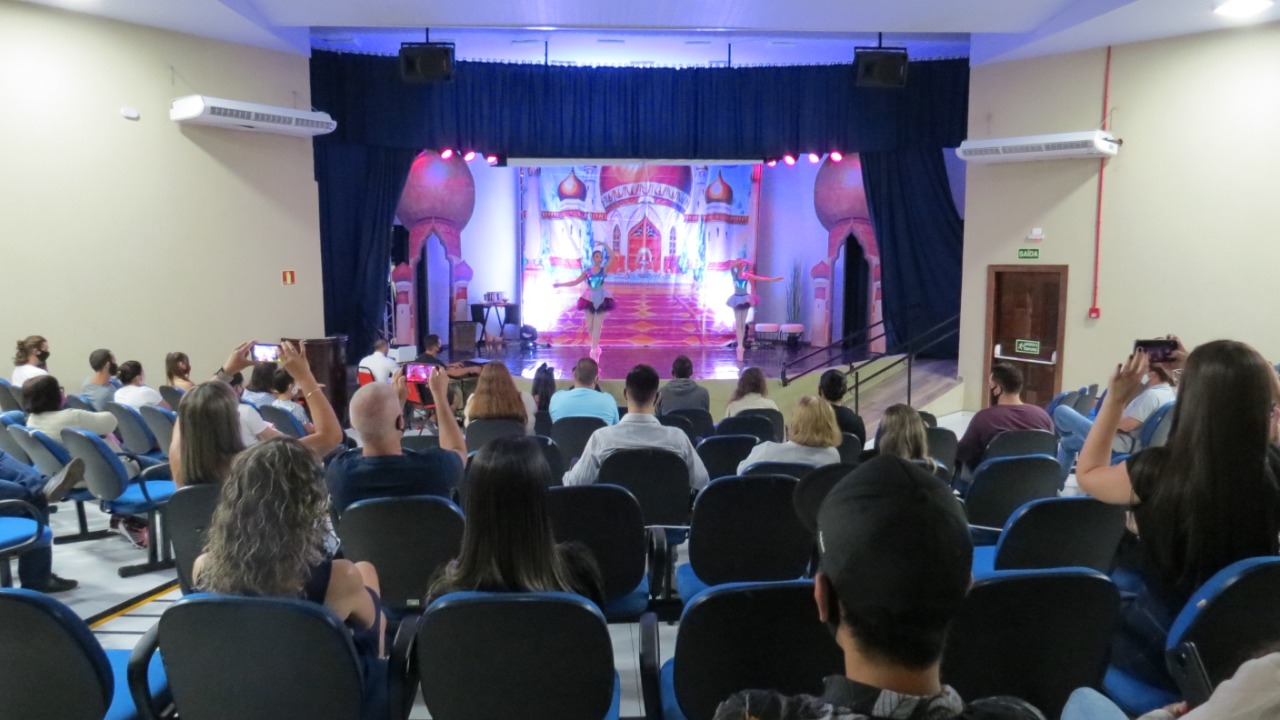 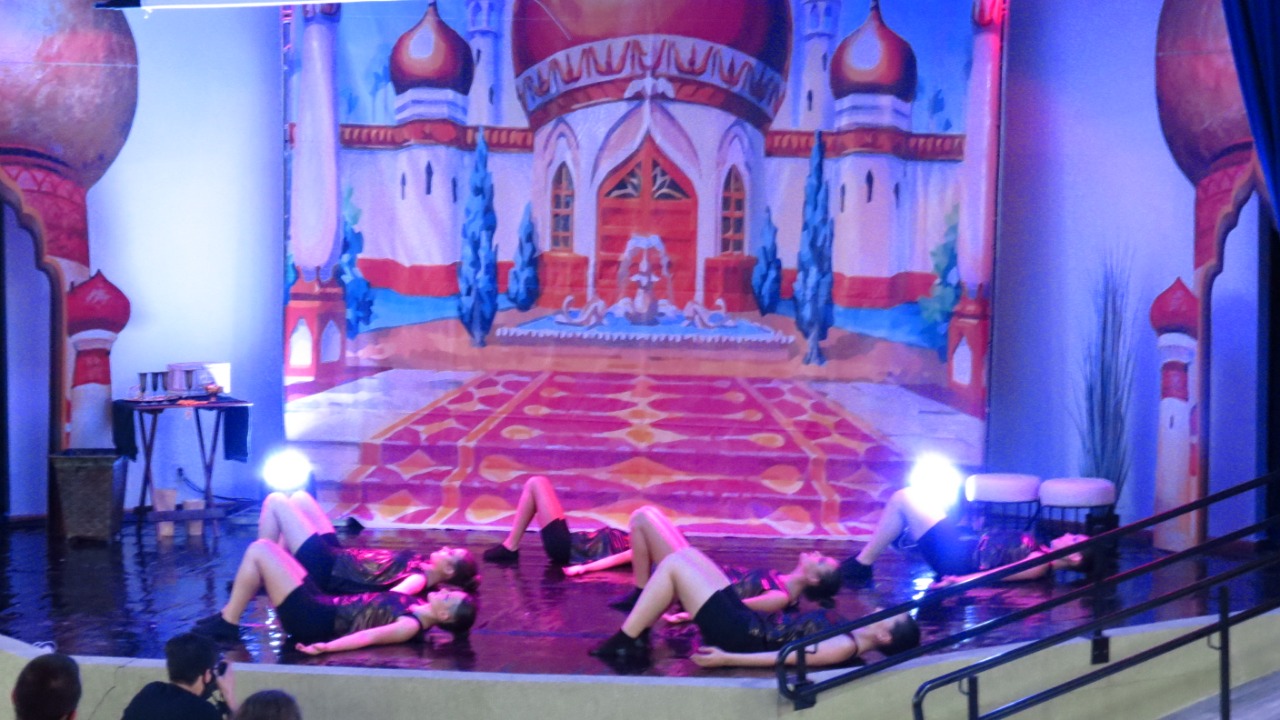 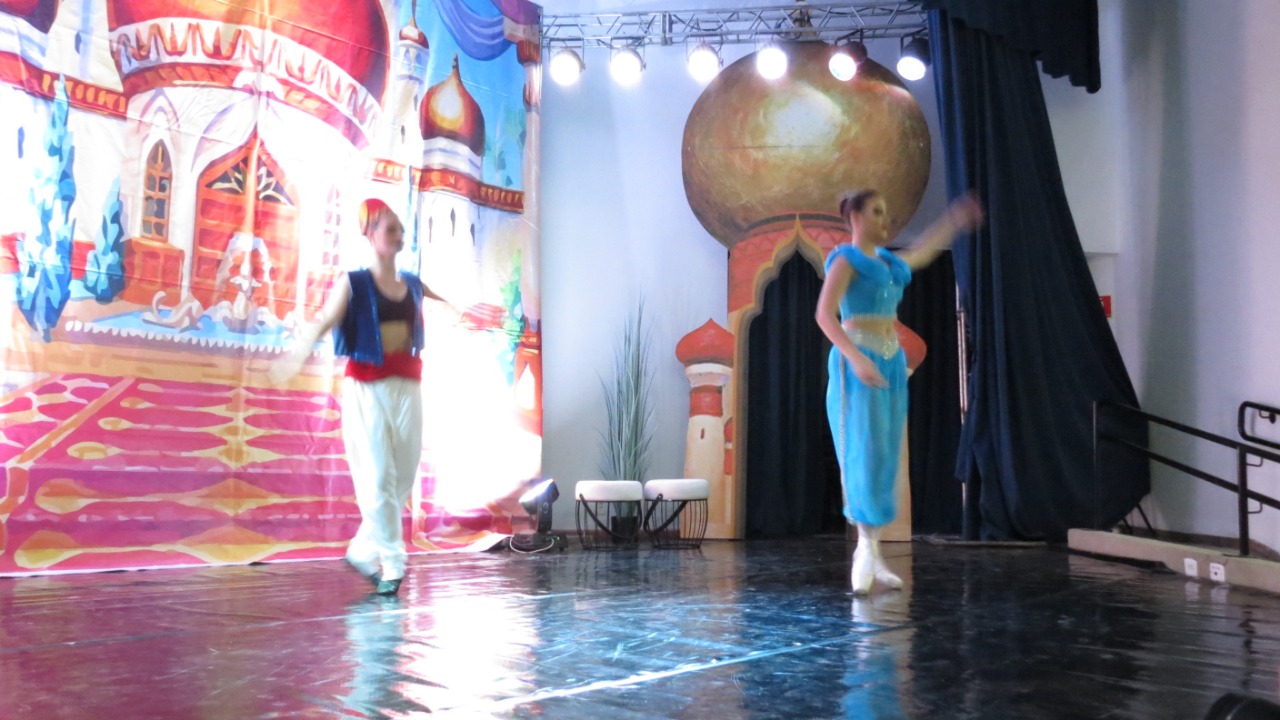 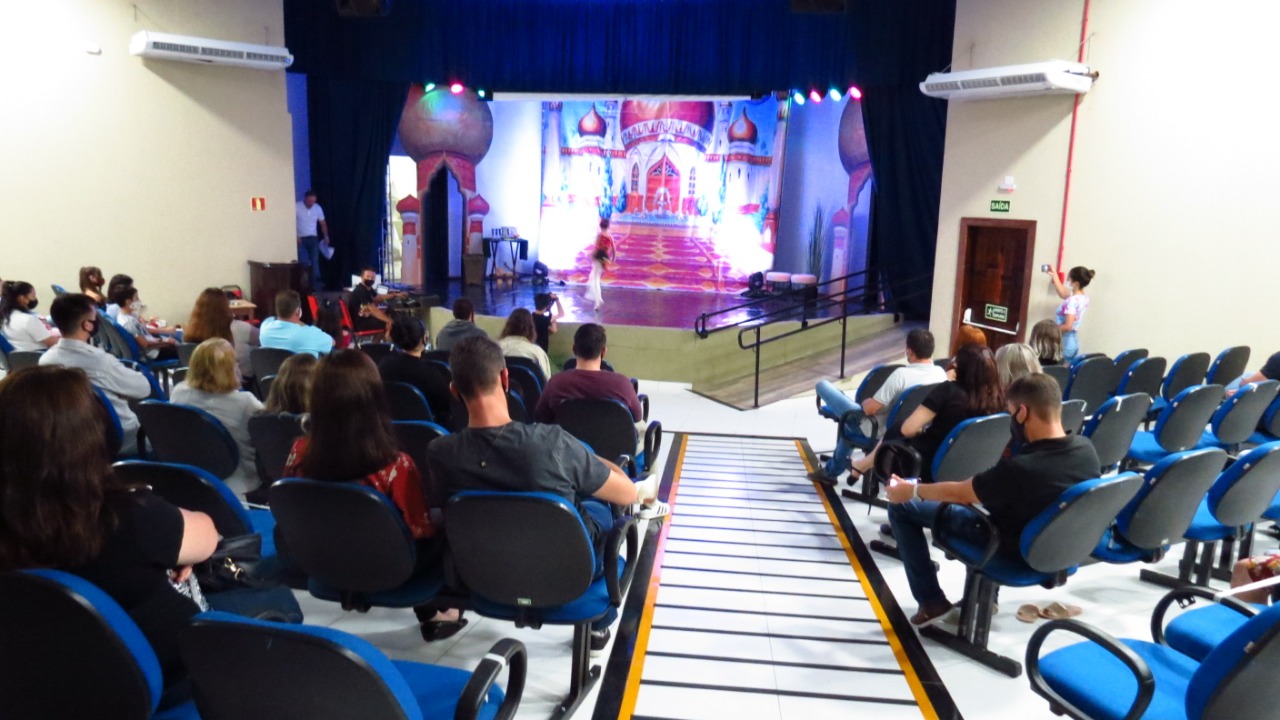 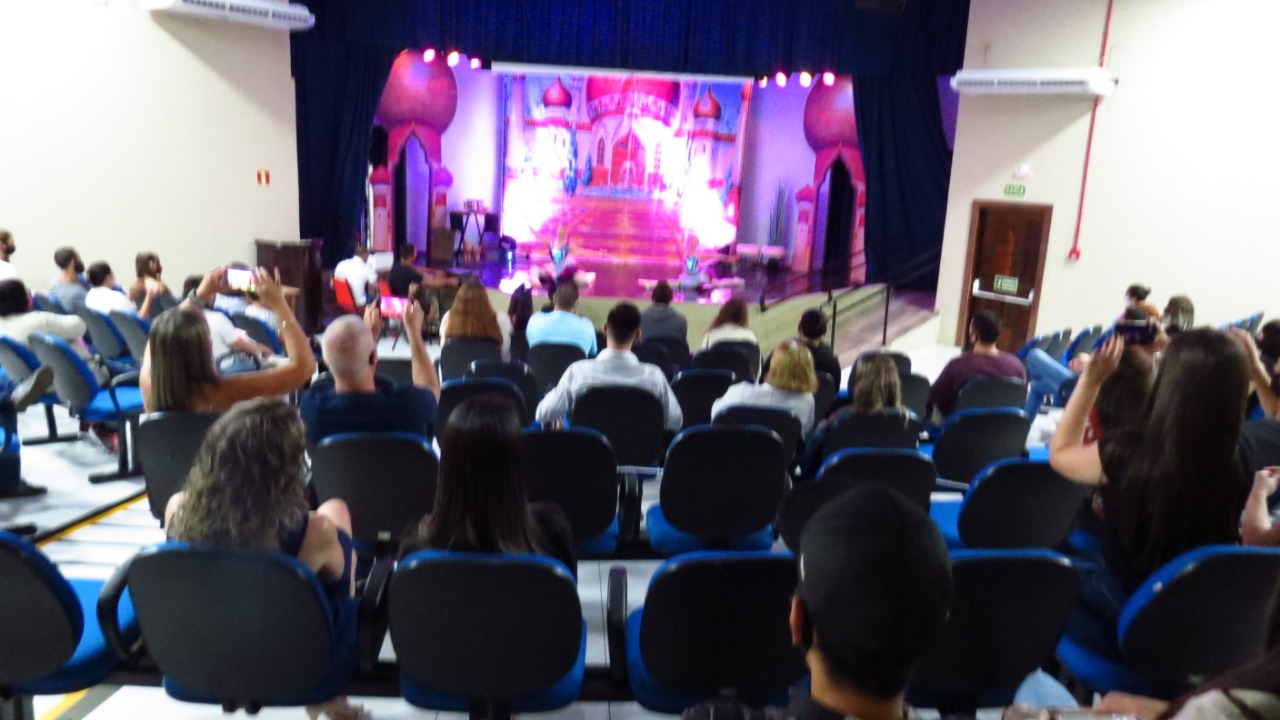 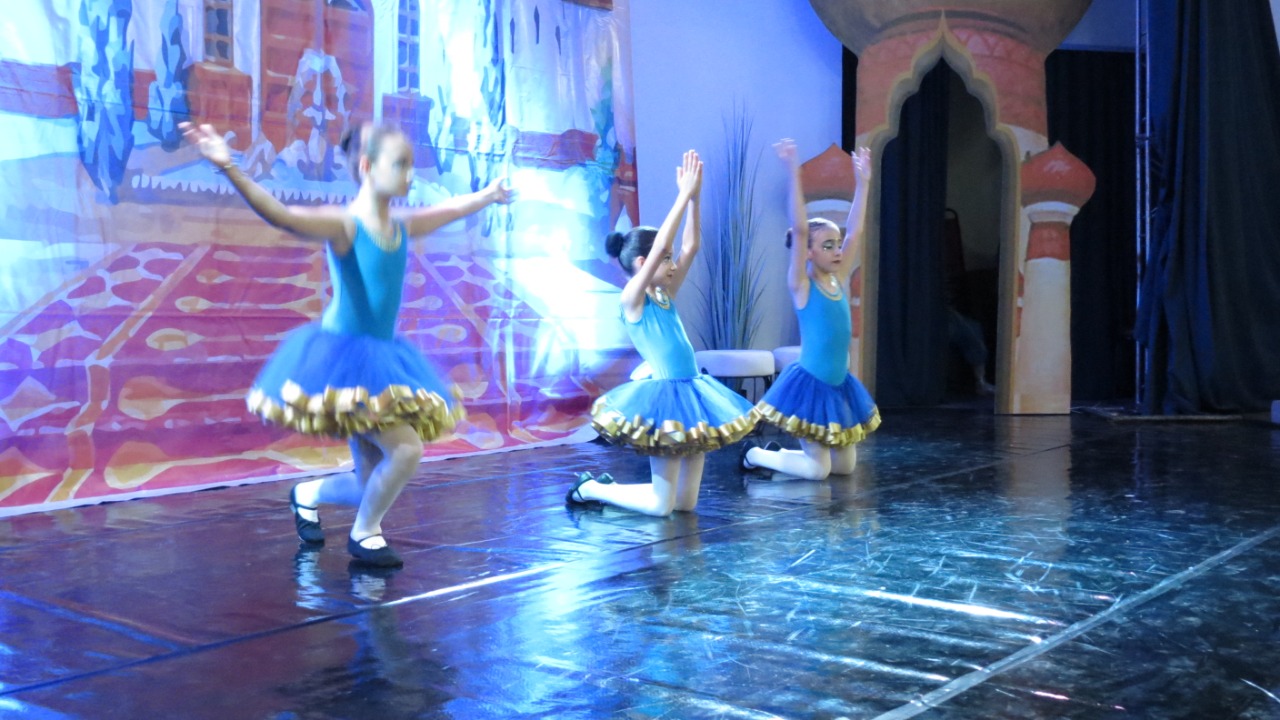 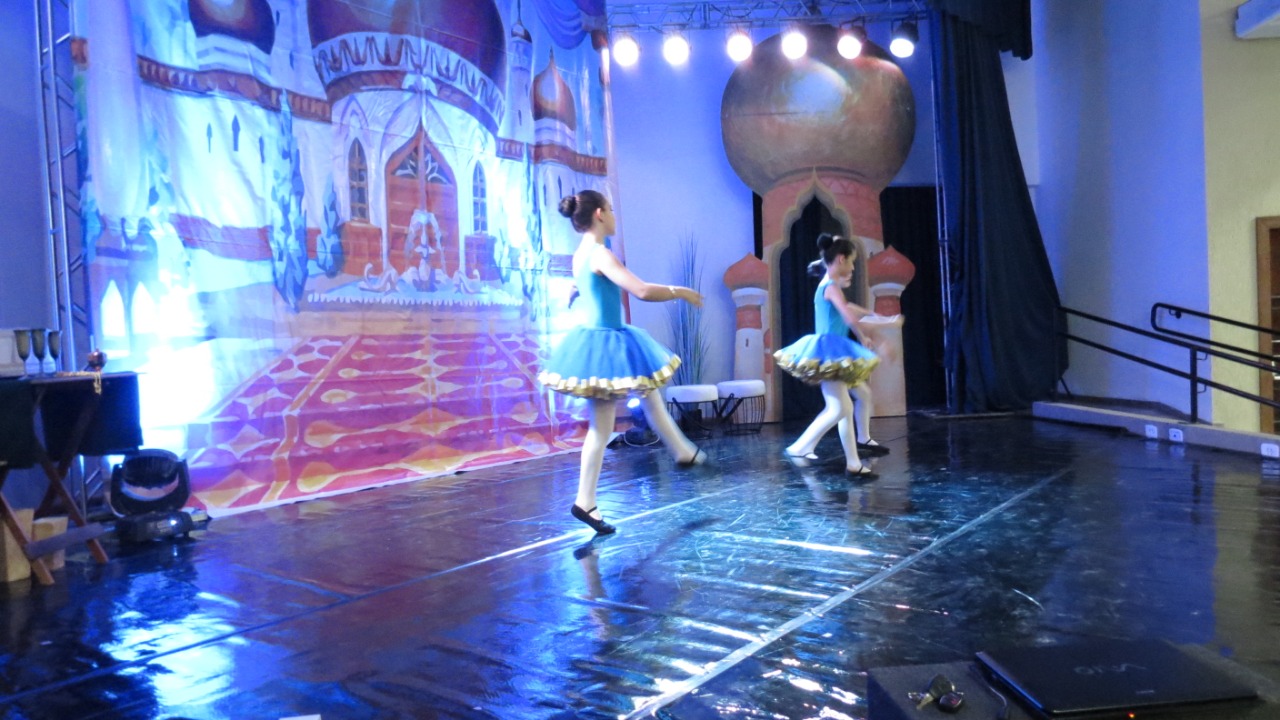 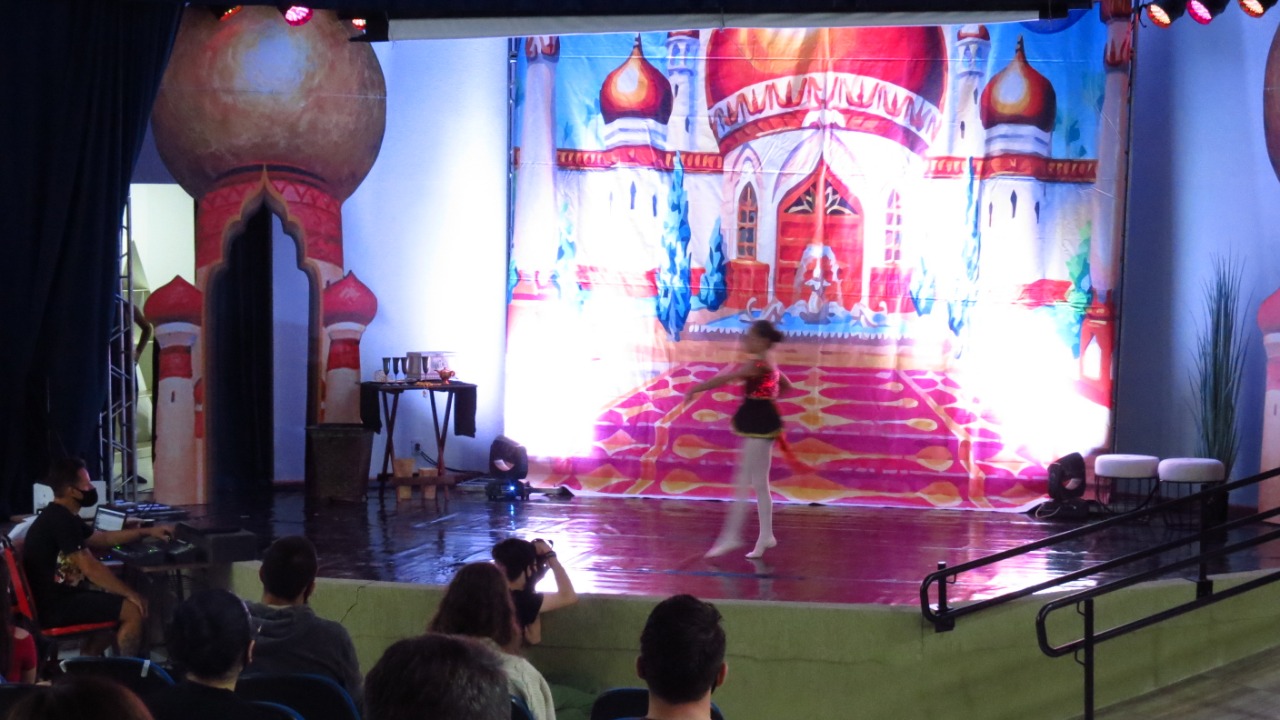 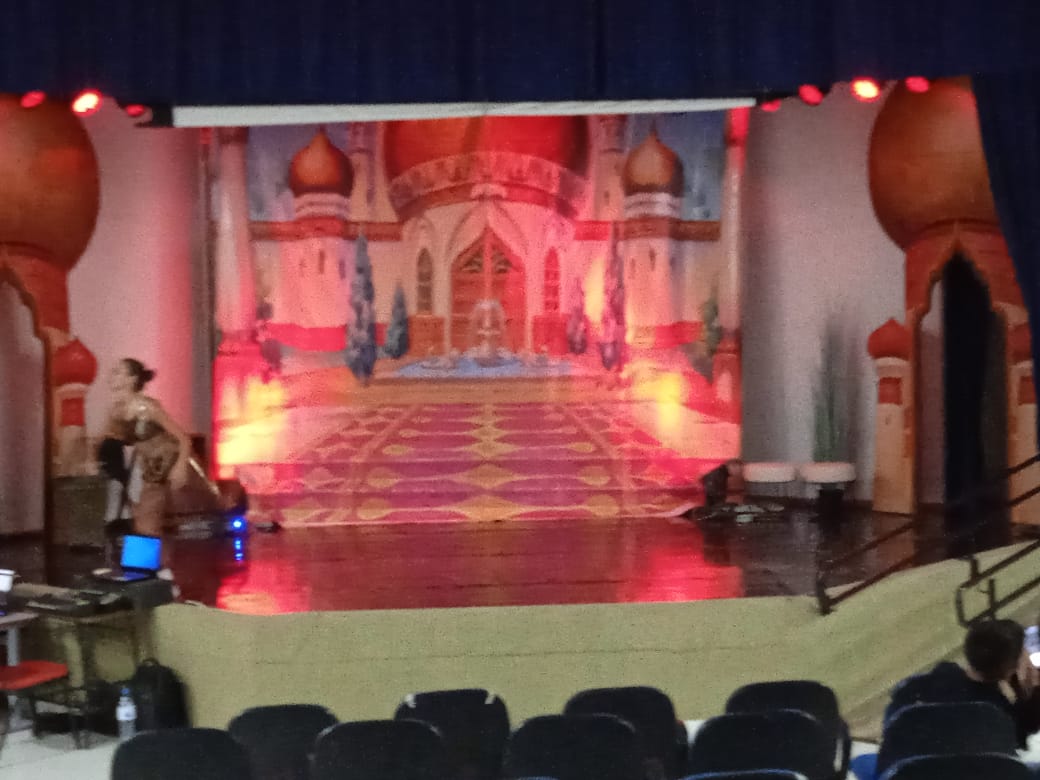 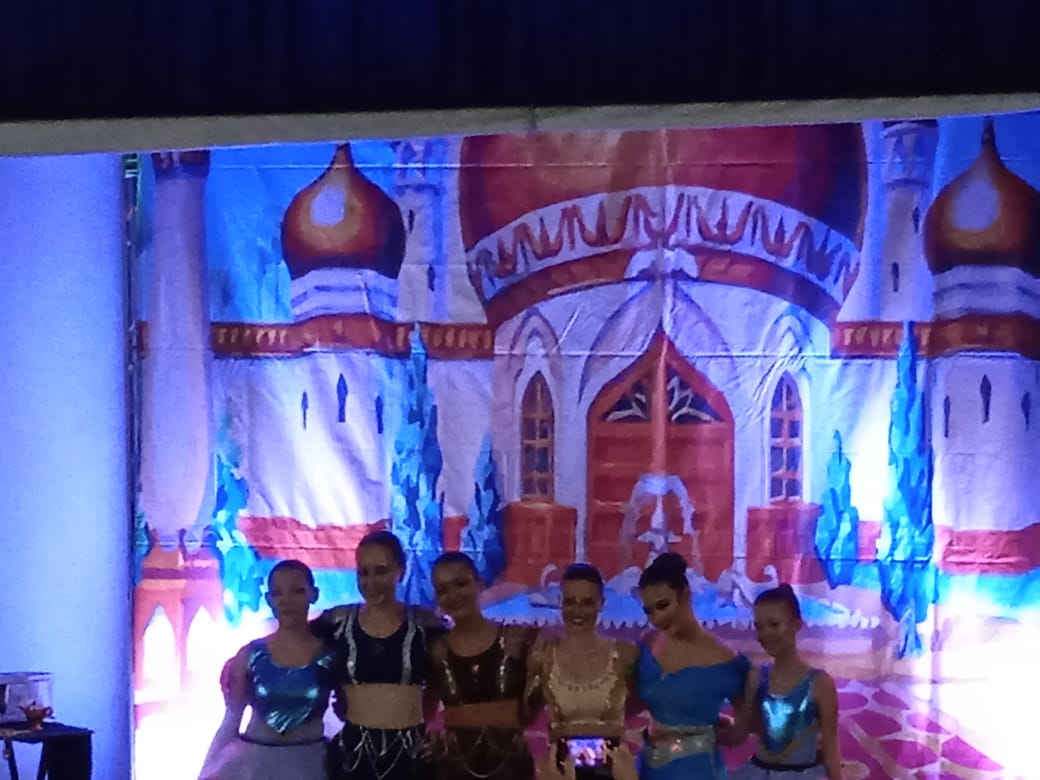 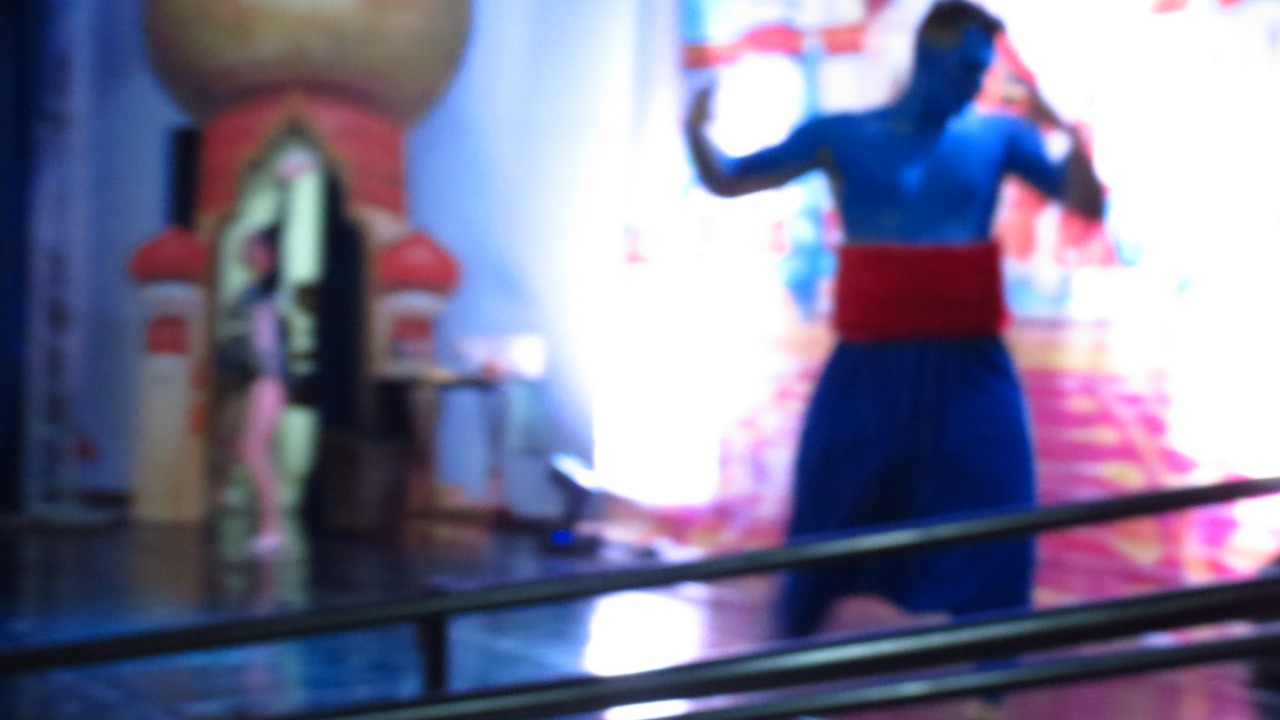 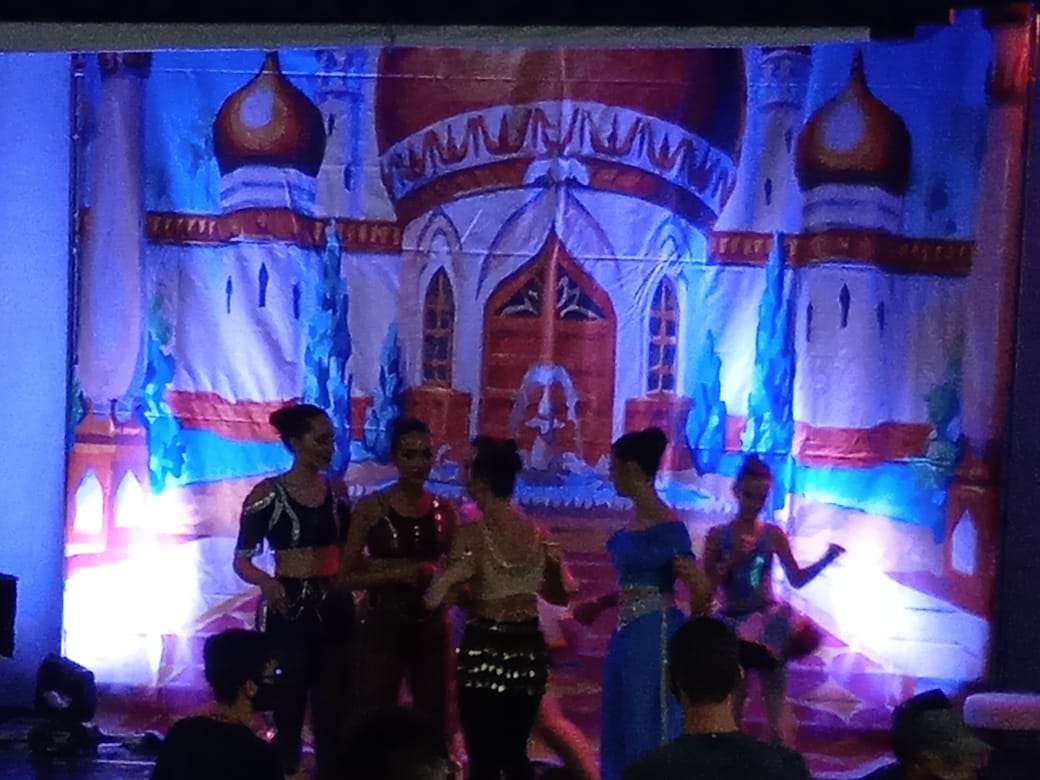 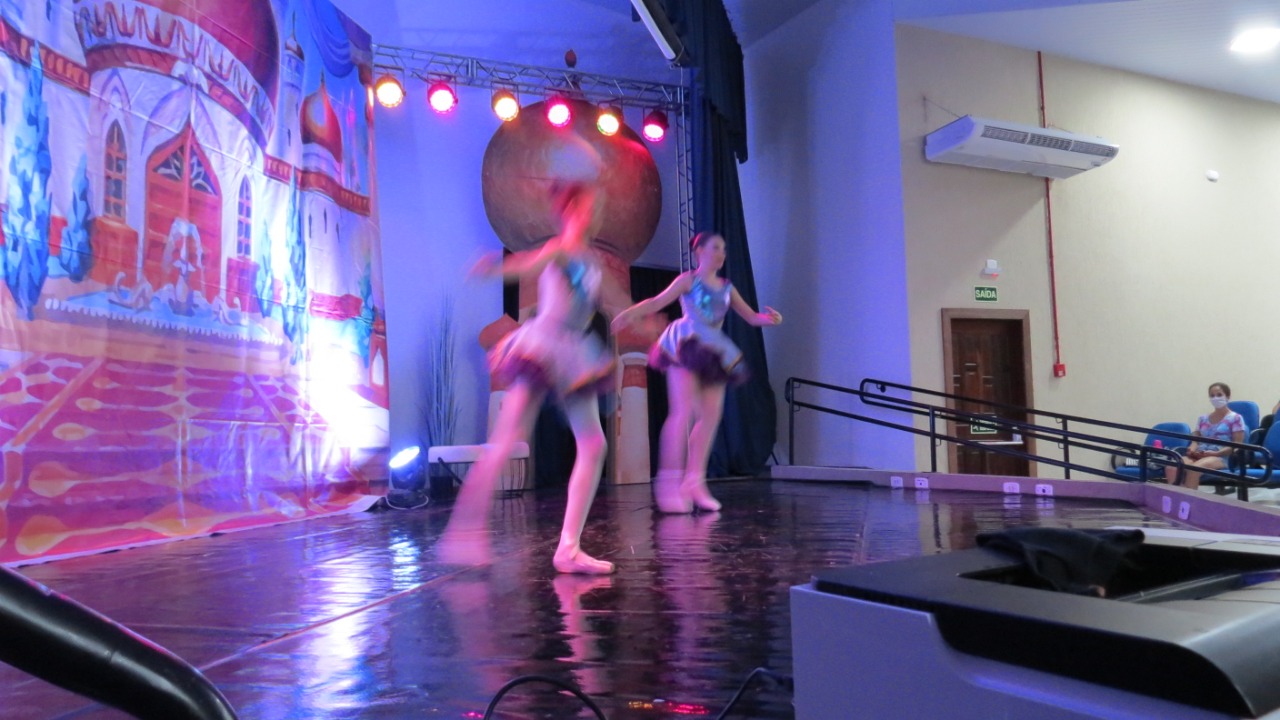 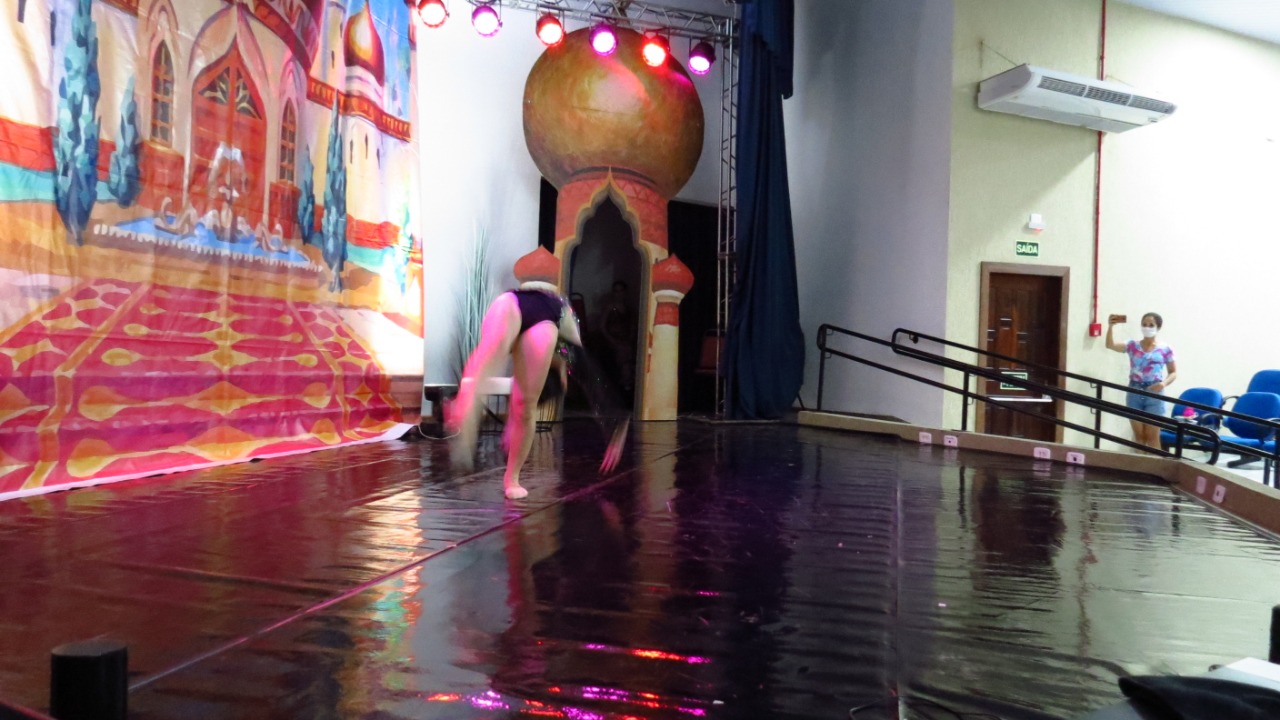 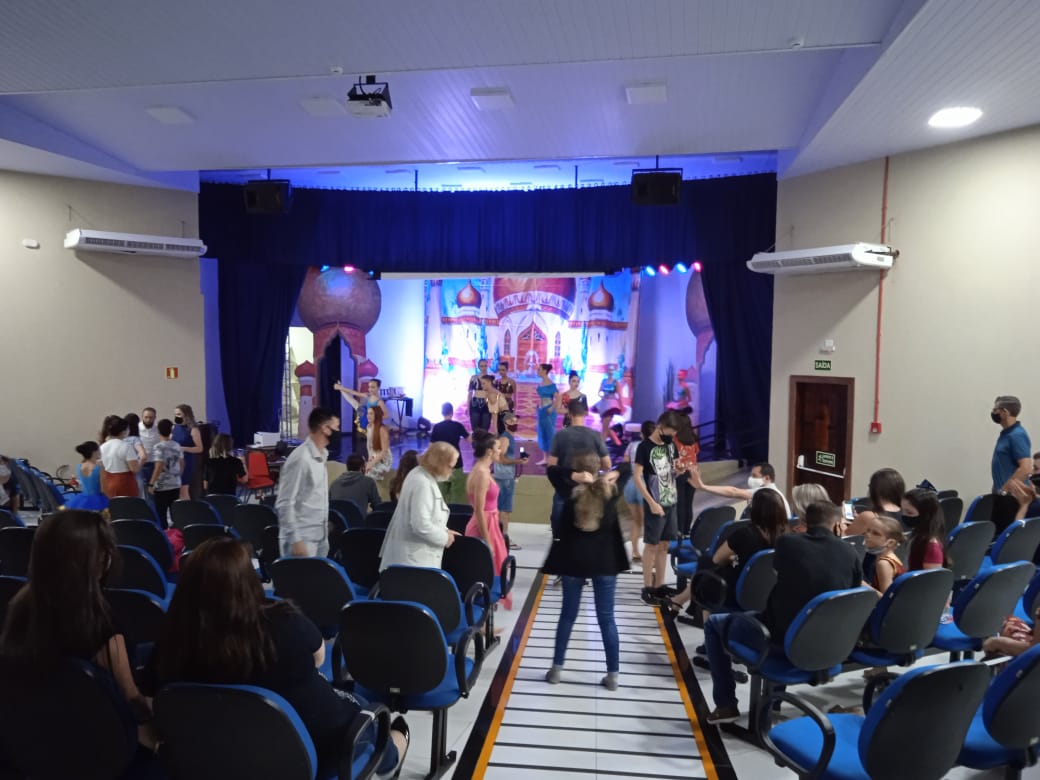 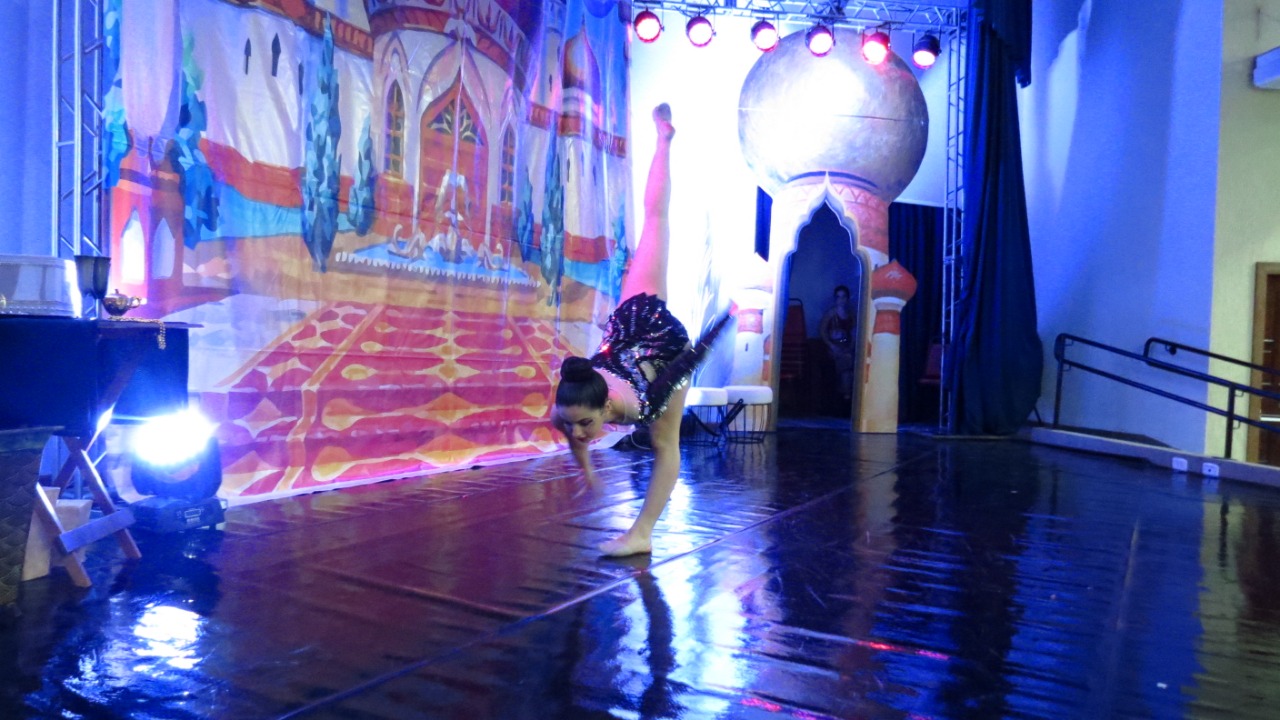 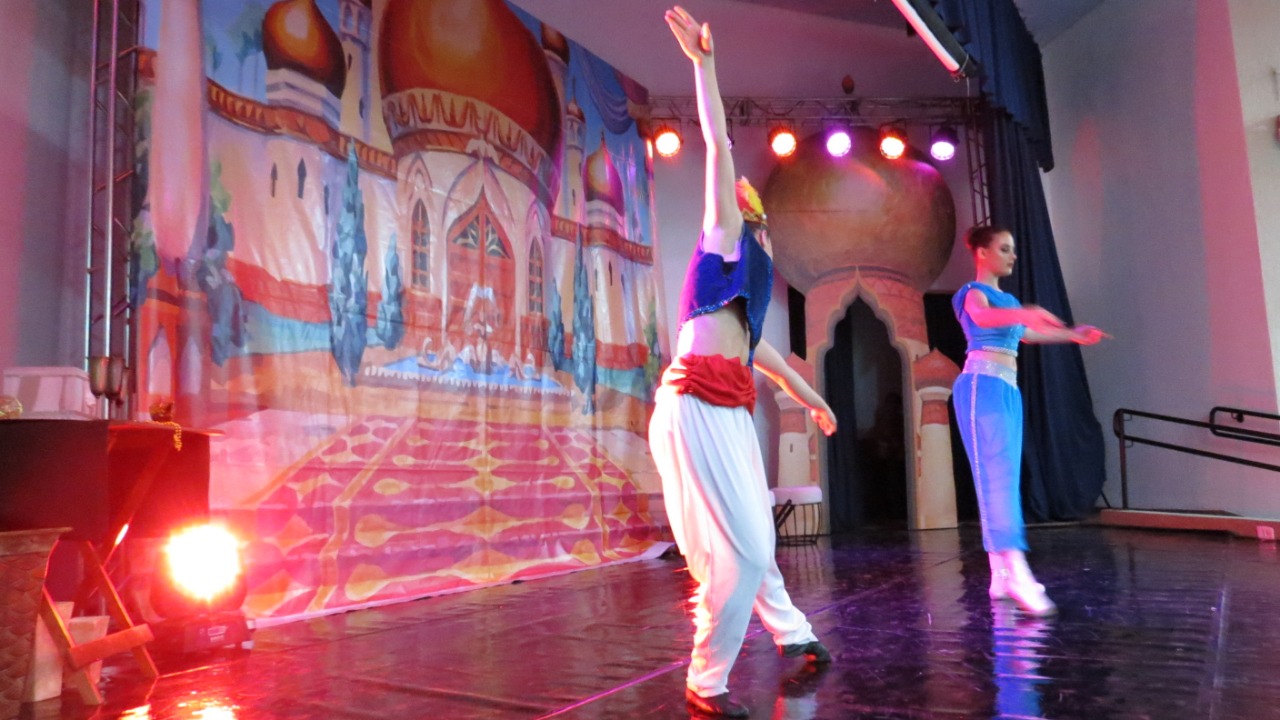 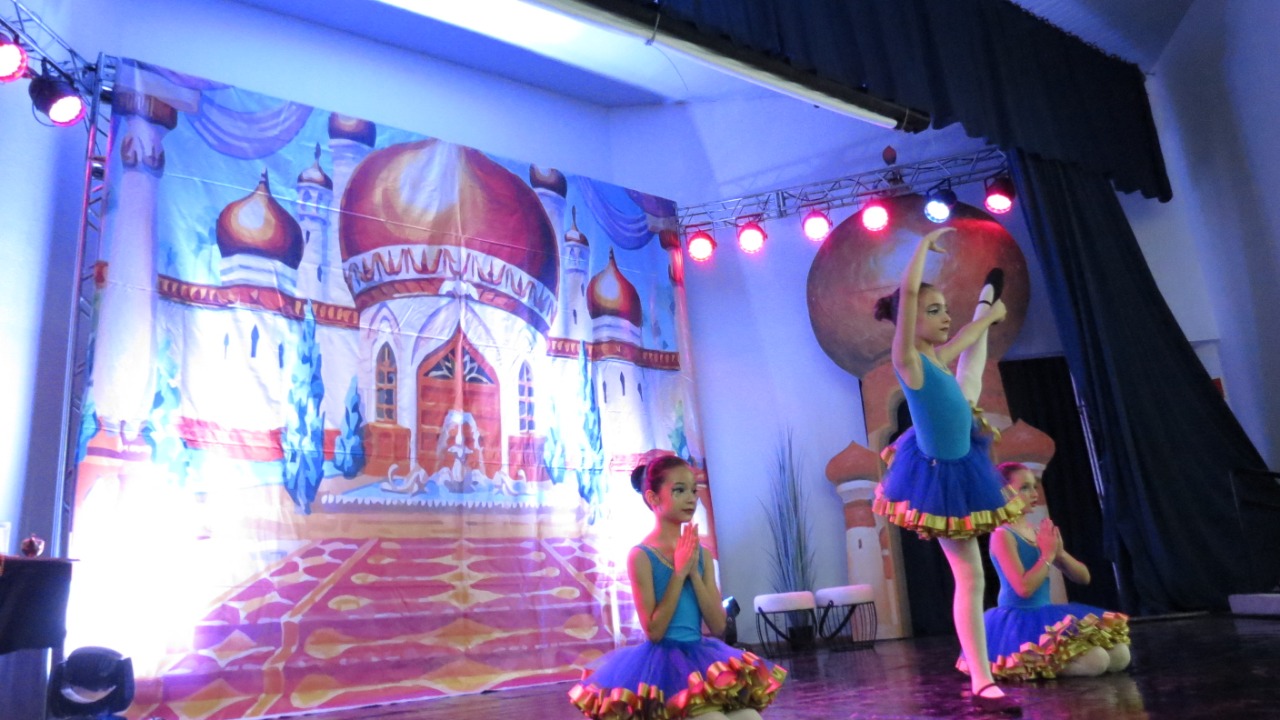 